WRCFA Catering OptionsFood options All prices are exclusive of VAT Hot and Cold Vegetarian options are available upon requestThe above choices have been listed as a guide only. We are able to cater to your needs so please let us know if you have any specific requirements and we will be happy to quote accordingly.All the above prices are Per Person and are exclusive of VAT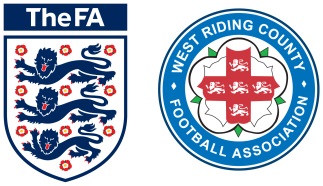 Price per head (£) £3.50Bacon/Sausage Sandwiches on locally baked rolls £4.80 Cold Buffet A Selection of sandwiches on locally baked Brown or White rolls with a choice of crisps or chips.£5.00 Hot Choices Option 1 Chicken and Bacon Pasta with Salad and Garlic BreadOption 2 Soup and a Sandwich/Crusty RollOption 3 Jacket Potatoes with a selection of fillings (Baked Beans, Cheese, Tuna Mayo) £6.50Hot Choices Option 1Hot Cajun Chicken Breast on Warm Ciabatta Bread Served with Salad and Potato WedgesOption 2Homemade Steak Pie Served with a choice of Potatoes or Chips and Mushy Peas – ( with this choice there will be a supplement of £1 per person plus VAT)Option 3Homemade Cottage Pie served with fresh VegetablesOption 4Homemade Lasagne Served with Salad and Garlic BreadOption 5Chicken Kahari (Curry) or Chilli Served with Rice and Naan BreadOption 6Chicken Fajitas with Salad and Sour Cream £7.00Full Buffet Sandwiches, Sausage Rolls, Homemade Quiche, Meatballs, Stuffed Eggs, Indian selection, Pizza and Salad